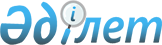 Об установлении охранной зоны республиканского государственного учреждения "Барсакельмесский государственный природный заповедник" Министерства сельского хозяйства Республики КазахстанПостановление Кызылординского областного акимата от 16 июня 2014 года N 613. Зарегистрировано Департаментом юстиции Кызылординской области 16 июля 2014 года N 4728.
      Сноска. Заголовок постановления в редакции постановления Кызылординского областного акимата от 15.02.2021 № 202 (вводится в действие по истечении десяти календарных дней со дня первого официального опубликования).
      В соответствии со статьей 123 Кодекса Республики Казахстан от 20 июня 2003 года "Земельный кодекс Республики Казахстан", статьями 10, 18, 43 Закона Республики Казахстан от 7 июля 2006 года "Об особо охраняемых природных территориях" акимат Кызылординской области ПОСТАНОВЛЯЕТ:
      Сноска. Преамбула - в редакции постановления Кызылординского областного акимата от 15.02.2021 № 202 (вводится в действие по истечении десяти календарных дней со дня первого официального опубликования).


      1. Установить:
      охранную зону на территории республиканского государственного учреждения "Барсакельмесский государственный природный заповедник" Комитета лесного хозяйства и животного мира Министерства экологии, геологии и природных ресурсов Республики Казахстан" шириной не менее двух километров, общей площадью 52160,54 гектара, в том числе участок "Барсакельмес" площадью 19638,77 гектара, участок "Каскакулан" площадью 26670,57 гектар и участок "Дельта р. Сырдария" площадью 5851,2 гектар без изъятия земельных участков у собственников и землепользователей и без перевода категории земель;
      режим и порядок природопользования на территории охранной зоны республиканского государственного учреждения "Барсакельмесский государственный природный заповедник" Комитета лесного хозяйства и животного мира Министерства экологии, геологии и природных ресурсов Республики Казахстан" согласно приложению к настоящему постановлению.
      Сноска. Пункт 1 - в редакции постановления Кызылординского областного акимата от 15.02.2021 № 202 (вводится в действие по истечении десяти календарных дней со дня первого официального опубликования).


      2. Контроль за исполнением настоящего постановления возложить на заместителя акима Кызылординской области Кожаниязова С.С.
      3. Настоящее постановление вводится в действие по истечении десяти календарных дней после дня первого официального опубликования. Режим и порядок природопользования на территории охранной зоны республиканского государственного учреждения "Барсакельмесский государственный природный заповедник" Министерства сельского хозяйства Республики Казахстан
      Сноска. Заголовок приложения в редакции постановления Кызылординского областного акимата от 15.02.2021 № 202 (вводится в действие по истечении десяти календарных дней со дня первого официального опубликования).
      1. Режим и порядок природопользования на территории охранной зоны республиканского государственного учреждения "Барсакельмесский государственный природный заповедник" Комитета лесного хозяйства и животного мира Министерства экологии, геологии и природных ресурсов Республики Казахстан (далее - Заповедник) разработан в соответствии со статьей 123 Кодекса Республики Казахстана от 20 июня 2003 года "Земельный кодекс Республики Казахстан" и статьей 18 Закона Республики Казахстан от 7 июля 2006 года "Об особо охраняемых природных территориях.
      Сноска. Пункт 1 - в редакции постановления Кызылординского областного акимата от 15.02.2021 № 202 (вводится в действие по истечении десяти календарных дней со дня первого официального опубликования).


      2. В охранной зоне Заповедника запрещается:
      1) создание новых и расширение существующих населенных пунктов;
      2) размещение, проектирование, строительство и эксплуатация объектов, внедрение новых технологий, оказывающих вредное воздействие на экологические системы Заповедника;
      3) ведение интенсивных форм сельского и лесного хозяйства с применением токсичных для животного и растительного мира ядохимикатов, удобрений и гербицидов;
      4) выброс в атмосферу и сброс в открытые водные источники и на рельеф загрязняющих веществ и сточных вод, размещение отходов;
      5) добыча полезных ископаемых;
      6) любительская (спортивная) и промысловая охота;
      7) захоронение радиоактивных материалов и промышленных отходов;
      8) деятельность, способная изменить гидрологический режим экологических систем Заповедника (строительство плотин, дамб, гидротехнических сооружений и других объектов, приводящих к прекращению или снижению естественного стока вод);
      9) интродукция чужеродных видов диких животных и дикорастущих растений;
      10) другая деятельность, способная оказать вредное воздействие на экологические системы Заповедника.
      3. На территории охранных зон Заповедника могут осуществляться различные формы хозяйственной деятельности, не оказывающие негативное воздействие на состояние экологических систем Заповедника:
      1) лесохозяйственная деятельность;
      2) традиционное землепользование, включая пастьбу скота и сенокошение, а также иная деятельность в рамках обеспечения долговременной сохранности и неуязвимости биологического разнобразия;
      3) туристская и рекреационная деятельность;
      4) использование минеральных вод, бальнеологических и климатических ресурсов;
      5) промысловое и любительское (спортивное) рыболовство;
      6) проведение наземных и авиационных работ по тушению лесных и степных пожаров;
      7) рекультивация нарушенных земель;
      8) восстановление лесных и иных растительных сообществ;
      9) восстановление среды обитания и численности диких животных;
      10) использование земельных участков для обустройства мест пребывания туристов, устройство питомников для искусственного размножения, выращивания, разведения эндемичных, редких и исчезающих видов растений и животных, а также для строительства служебных зданий (кордонов) для проживания работников Заповедника, предоставления им служебных земельных наделов.
      4. В охранной зоне Заповедника при осуществлении видов деятельности, указанных в  пункте 2, должны предусматриваться и осуществляться мероприятия по сохранению среды обитания и условий размножения объектов растительного и животного мира, путей миграции и мест концентрации животных, обеспечиваться неприкосновенность участков, представляющих особую ценность в качестве среды обитания диких животных, а также иных объектов Заповедника.
					© 2012. РГП на ПХВ «Институт законодательства и правовой информации Республики Казахстан» Министерства юстиции Республики Казахстан
				
      Аким Кызылординской области

К. Кушербаев
Приложение к постановлению акимата Кызылординской области от "16" июня 2014 года N 613